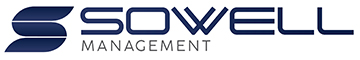 FOR IMMEDIATE RELEASEErin Taylor, Sowell ManagementDirector, Marketing & Communications501-333-6688o / 501-813-7155cerin@sowellmanagement.comNorth Little Rock’s Sowell Management Named to Barron’s 2020 Top 100 RIA Firms September 23, 2020 – Sowell Management announced it has been named to Barron’s list of Top Registered Independent Advisor (RIA) Firms. The 2020 list recognizes the leading independent RIA firms across the U.S., with a goal of shining a spotlight on the nation’s best – those who are raising standards in the industry.Sowell Management ranked #87 as a first showing in this prestigious annual report, produced independently by Barron’s. “Sowell Management has been fortunate to be recognized for numerous high profile honors this year. What’s most exciting to me is the recognition is truly a testament to our team members – who can see firsthand the results of their hard work,” said Bill Sowell, CEO of Sowell Management. “Though 2020 has been a challenging year in many respects, we’ve found a way to improve our offerings, distinguish our brand and grow our business. We are proud to be considered a leader in the industry alongside the best names in the business,” he added. RIA firms applied for consideration via a comprehensive application. Applicants were then graded on three major categories of calculations – assets, revenue and quality of practice. New this year, those categories were expanded to include technology spending, staff diversity and succession planning. There are no fees or other considerations required of RIAs that apply for Barron’s ranked list.This year Barron’s gave credit that the “most nimble advisories will thrive in the post-covid era” and cited the adoption of technology as “an immediate priority.”Barron's, a 99 year-old-sister publication to The Wall Street Journal, covers the U.S. financial industry and related statistics and developments. The 2020 Top 100 RIA Firms list can be found at Barron’s Top 100 RIA Firms. more-Sowell release/Page 2About Sowell ManagementSowell Management is a privately held Registered Investment Advisor and provides its financial advisor partners with a developed and refined turnkey process that enables advisors to be in business for themselves but not by themselves. Their people, tools and process allow advisors the freedom to grow independently and be their own boss. A pioneer as a fee-based fiduciary since 1995, Sowell currently manages more than $3.5 billion in affiliated assets with advisors nationwide. Sowell’s goal is simple: provide tailored solutions to help grow their clients’ business while giving them the time back in their day to grow what is most important – their customer relationships.Additional informationBarron's is an American weekly magazine/newspaper published by Dow Jones & Company, a division of News Corp and is considered the gold standard of financial publications by most in the financial services industry. Founded in 1921 by Clarence W. Barron (1855–1928) as a sister publication to The Wall Street Journal, Barron's covers U.S. financial information, market developments, and relevant statistics.